ANGLEŠČINA   8.a  razred heterogena skupina 1                           učiteljica: Helena Gregorič   Elektronski naslov: helena.gregoric@guest.arnes.si                                             telefon: 031 395 010      rok za oddajo:   sobota, 25 .4. 2020    ZA 6.TEDEN POŠLJITE SAMO ZAPISKE NAREJENE V ZVEZEK.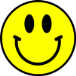 DRAGI UČENCI,  POZDRAVLJENI V ŠESTEM TEDNU UČENJA NA DALJAVO. DOBRO GRE VEČINI,  ČAKAM PA ŠE NA TISTE, KI POZABLJATE NA ODDAJO SVOJEGA DELA.  ZMORETE, POŠLJITE  IZDELKE. TEDEN 6  (20. 4.- 24. 4.2020)sreda, 22. 4.  2020               ANIMALS IN  DANGERPripravi si zvezek in odpri učbenik na strani 127. Iz naloge 5c prepiši v zvezek vse trditve. Pod vsako trditvijo naj bo zadosti prostora za zapis živali, ki je v nevarnosti zaradi naših dejanj. Poslušaj posnetek in dopiši živali. https://touchstone.si/audio/ts8/127_Animals_in_danger.mp3četrtek, 23. 4. 2020            REDUCE – REUSE – RECYCLE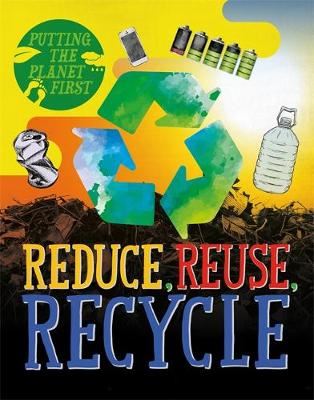 V DZ reši naloge na straneh 125, 126 in 127 in 128.Ko končaš, preveri rešitve: https://touchstone.si/index.php/downloadable/download/sample/sample_id/3/petek, 24. 4. 2020                REDUCE – REUSE – RECYCLEPreberi si tekst na strani 136 v DZ in odgovori na vprašanja na strani 137. V zvezek napiši povzetek. Razloži, kaj pomeni  Reduce, Reuse in Recycle. To naredi tako, da razlago poiščeš v tekstu, podčrtaš povedi in jih prepišeš v zvezek. Pod vsak naslov  napiši 4 povedi.